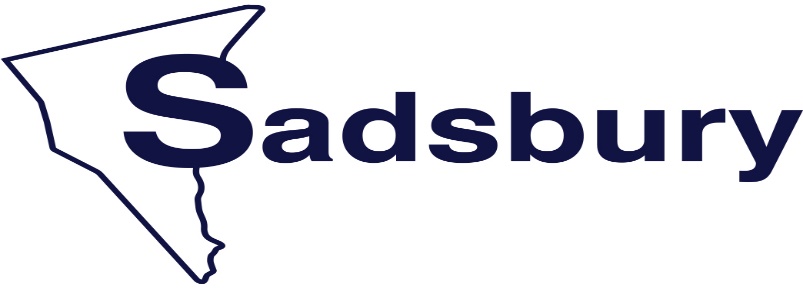 Township7182 White Oak Road, Christiana, PA  17509		                  	                                                  		                        Email: info@sadsburytownshiplancaster.org610.593.6796		   						www.sadsburytownshiplancaster.orgNovember 16, 20227182 White Oak RoadChristiana Pa 17509The regular meeting of the board of Supervisors was called to order by chairman Jeff Priddy at 7:00 PM at the Municipal building. Members present were Jeff Priddy, Gene Lammey, and Bob Newlin. There were no minutes to approve at this time.No treasurer’s report was given.No bills were presented to pay. There was no public comment at this time.Old Business Comprehensive Plan.  The planning commission should discuss the comprehensive plan and offer comments prior to any action to move on it.Small Stormwater Projects.  The Board will research as to the possibility of doing this in-house. 134 Christiana Ave.  The Board will get counsel from the attorney about proceeding with the next step.5101 Mine Road, Amish Mennonite Church deferral of planning to Salisbury Township.  Motion by Gene Lammey and seconded by Bob Newlin to approve to defer planning to Salisbury Township.  Approved.Phone Lines.  Some discussion ensued if a different phone system or an additional line is needed for the Township office.  No action taken at this time.  New Business Motion by Gene Lammey and seconded by Bob Newlin to appoint Wendy Dettrey as Secretary/Treasurer at the rate of $27 per hour.  Approved. Motion by Bob Newlin and seconded by Jeff Priddy to appoint Wendy Dettrey as Open Records Officer.  Approved.Motion by Jeff Priddy and seconded by Gene Lammey to appoint Wendy Dettrey as MS4 Coordinator.  Approved.Motion by Gene Lammey and seconded by Jeff Priddy to appoint Wendy Dettrey as Pension Administrator.  Approved.Motion by Gene Lammey and seconded by Bob Newlin to appoint Wendy Dettrey as LCTCB alternate.  Approved.Motion by Bob Newlin and seconded by Gene Lammey to set the Secretary bond for Wendy Dettrey at $2 million.  Approved.Motion by Bob Newlin and seconded by Gene Lammey to hire Megan Priddy as part-time office assistant at the rate of $18 per hour.  Approved with Jeff Priddy abstaining.Motion by Gene Lammey and seconded by Jeff Priddy to change the name of Elam Fisher to Aaron Fisher on the agenda.  Approved.  Motion by Gene Lammey and seconded by Jeff Priddy to approve Aaron Fishers Planning Module.  Approved.Motion to adjourn the meeting by Jeff Priddy and second by Bob Newlin. The meeting was adjourned at 7:19 PM Respectfully Submitted,N. Eugene Lammey